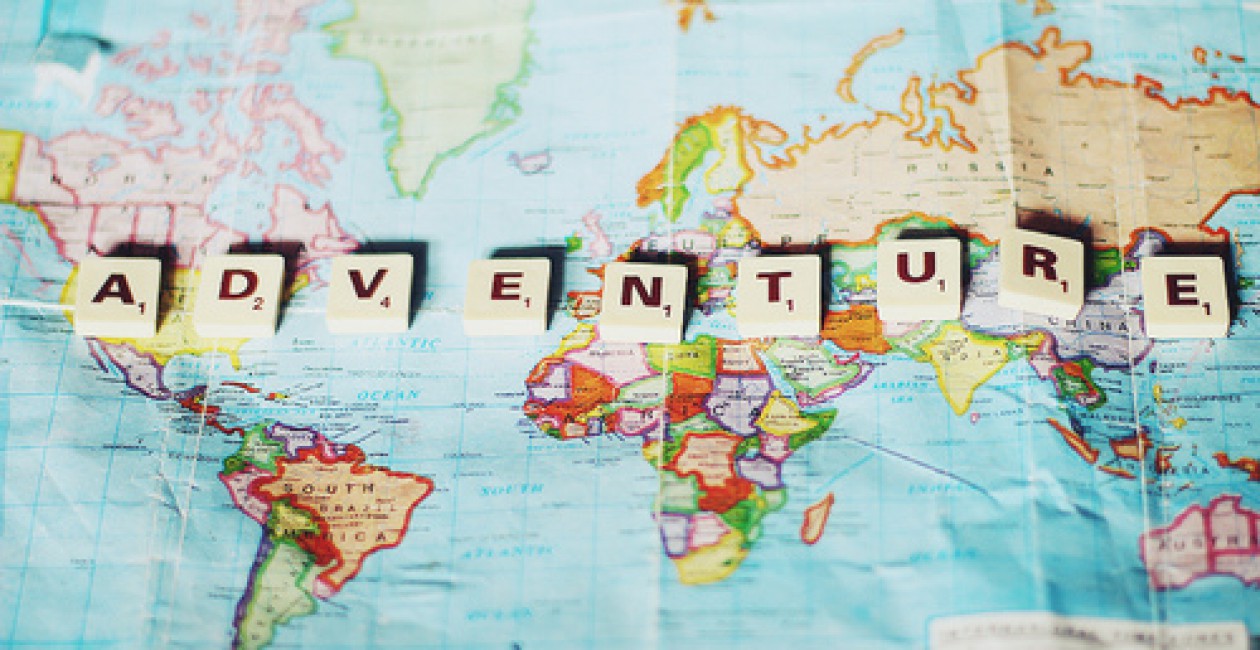 ERASMUS manuál            Milí študenti, Trnavská univerzita podporuje zahraničné pobyty svojich najlepších študentov v rámci programu  ERASMUS – študentská mobilita (ďalej len zahraničný pobyt).  Považuje takéto  pobyty  za  súčasť  ich   prípravy   na   budúce  povolanie  v  oblastiach     s významným	podielom	interkultúrnej		komunikácie		v	prostredí členských	štátov	Európskej	únie	a	niektorých	ďalších 	krajín, zúčastňujúcich sa na programe Erasmus. Zahraničnému pobytu v rámci programu Erasmus – mobilita vo forme štúdia alebo stáže -  predchádza celý rad administratívnych úkonov. Manuál, ktorý máte pred sebou má ambíciu pomôcť vám uvedené úkony úspešne absolvovať. Nasledujúci text obsahuje v štyroch častiach užitočné rady o tom, ako sa možno prihlásiť na zahraničný pobyt a čo je potrebné urobiť pred podaním prihlášky, po úspešnej nominácii i ukončení samotného pobytu.OBSAHČO JE  POTREBNÉ  VEDIEŤ  A  UROBIŤ  PRED  PODANÍM  PRIHLÁŠKY  NA ZAHRANIČNÝ POBYT?AKO SA ÚSPEŠNE PRIHLÁSIŤ?AKO POSTUPOVAŤ PO ÚSPEŠNEJ NOMINÁCII?AKO POSTUPOVAŤ PO NÁVRATE ZO ŠTUDIJNÉHO POBYTU?A. ČO JE POTREBNÉ VEDIEŤ A UROBIŤ PRED PODANÍM PRIHLÁŠKY NA ZAHRANIČNÝ POBYT ?Zahraničný pobyt môže absolvovať nominovaný študent každej fakulty Trnavskej univerzity v Trnave, denný, externý a aj PhD študent.  Po   úspešnej   nominácii fakultou  uzatvára   študent   s Trnavskou univerzitou v Trnave (ďalej iba TRUNI) Zmluvu o grante, na základe ktorej mu TRUNI poskytne z prostriedkov Európskej únie grantový príspevok, z ktorého si študent hradí časť nákladov spojených s jeho pobytom v zahraničí. Výška grantového príspevku závisí od objemu finančných prostriedkov, ktoré každoročne dostane TRUNI a od zaradenia štátu, na území ktorého bude zahraničný pobyt prebiehať a od celkovej dĺžky mobility. Podpisom zmluvy sa študent zaväzuje ku koncu zahraničného pobytu úspešne absolvovať skúšky z vybraných a odsúhlasených predmetov, resp. absolvovaním jednotlivých predmetov získať predpísaný počet kreditov. Prehľad grantov tu: https://www.truni.sk/sadzby-grantov Zahraničný pobyt nie je primárne jazykovým kurzom, ale pobytom, ktorý umožňuje študentom  rozšíriť si znalosti vo svojom študijnom odbore, zlepšiť si jazykové zručnosti, spoznať kultúru iných európskych krajín a v neposlednom rade reprezentovať v zahraničí svoju univerzitu i krajinu.Každý študent musí zvážiť vlastné predpoklady a schopnosti absolvovať semestrálny, príp. dvojsemestrálny pobyt v zahraničí, osobitne jazykové zručnosti, pripravenosť adaptovať sa na cudzie prostredie, rodinné súvislosti, prínos pre ďalšie štúdium - napr. pre spracovanie  záverečnej práce, ďalšiu perspektívu štúdia a pod.  Záujemcom o mobility odporúčame internetovú stránku TRUNI v časti „ERASMUS“ (klik na „Mobilita študentov“), https://www.truni.sk/mobilita-studentov. Tu je možné získať všetky potrebné informácie súvisiace so zahraničným pobytom a oboznámiť sa so zásadami výberového konania študentov TRUNI na zahraničný pobyt na príslušný akademický rok.Študenti sa musia prostredníctvom internetu zoznámiť s ponukou predmetov partnerských vysokých škôl, na ktorých možno absolvovať zahraničný pobyt (zoznam partnerských  vysokých škôl je k stiahnutiu na https://www.truni.sk/zoznam-bilateralnych-zmluv-erasmus , príp. konzultovať vlastné úvahy o zahraničnom pobyte s kolegami, ktorí takýto pobyt absolvovali, prípadne opýtať sa fakultného koordinátora. B. AKO SA ÚSPEŠNE PRIHLÁSIŤ?Študenti musia sledovať informácie o výzve na predkladanie prihlášky na pobyt v rámci programu ERASMUS+. Celý prihlasovací proces sa uskutočňuje na stránkach jednotlivých fakúlt Trnavskej univerzity v Trnave.  Výzva je publikovaná na internetovej stránke každej fakulty spravidla v októberi, novembri alebo v decembri príslušného kalendárneho roku vo forme Zásad výberového konania študentov na zahraničný pobyt na najbližší akademický  rok. Študenti si musia preštudovať Zásady a podmienky  výberového konania študentov na zahraničný pobyt danej fakulty a postupovať podľa zverejnenej výzvy na predkladanie prihlášok. Následne sa študenti prihlásia do fakultou vyhláseného výberového konania. Na zahraničný pobyt sa môže  prihlásiť  študent do stanoveného termínu na stránke fakulty zaslaním požadovaných podkladov na uvedený kontakt. Prihlásiť na štúdium alebo stáže v zahraničí sa môžu študenti 1.- 3. ročníka prvého stupňa a študenti 1. ročníka druhého stupňa štúdia. Na absolventskú stáž sa môžu prihlásiť študenti posledného ročníka Bc, Mgr alebo PhD štúdia (podmienka je, že sa prihlásia ešte ako študenti posledného ročníka).  Novinkou sú aj krátkodobé študijné pobyte o dĺžke 5-30 dní pre PhD študentov. Výberová komisia posudzuje žiadosti uchádzačov, pričom sa zohľadňuje aj vážený priemer všetkých známok za doterajšie štúdium a jazykové znalosti, tiež motiváciu. Jedným z predkladaných dokumentov do výberového konania je Prihláška do výberového konania (k stiahnutiu na stránkach fakúlt alebo tu: https://www.truni.sk/mobilita-studentov v časti 4) Dokumenty. Okrem osobných  údajov študenta je v prihláške potrebné vyplniť názvy 2 vysokých zahraničných škôl, na ktorých chce uchádzač absolvovať zahraničný pobyt. Vypisujú sa dve vysoké školy, podľa priority. Ak by sa po nominácii stalo, že počet uchádzačov o zahraničný pobyt na rovnakej zahraničnej vysokej škole prevyšuje dohodnutú kvótu, v druhej fáze výberového konania sa berú do úvahy ďalšie uvedené školy.Študent pripojí k prihláške ďalšie dokumenty uvedené v Zásadách výberového konania, obvykle to je :štruktúrovaný životopis v slovenskom jazyku a cudzom jazyku motivačný listTlačivo Údaje študenta, ktoré nájdete tu https://www.truni.sk/mobilita-studentov  v časti 4) DokumentyPrihláška Všetky dokumenty požadované  v  Zásadách výberového konania na príslušný akademický rok pošle študent na kontaktnú osobu na fakulte uvedenú vo vyhlásenom výberovom konaní. Po výberovom konaní študent čaká na výsledok fakultného výberového konania. Nominácie študentov na zahraničné pobyty posudzuje v rámci fakultného výberového konania výberová komisia, ktorú vymenúva dekan fakulty. Výberová komisia zodpovedá za transparentný výber a nomináciu študentov na zahraničný pobyt.Pri nominácii študentov na zahraničný pobyt prihliada výberová komisia, okrem vyššie        uvedených formálnych požiadaviek, aj na:úroveň jazykovej spôsobilosti (hodnotenie známky z jazyka, v ktorom chce študent v zahraničí absolvovať zahraničný pobyt),motivačný list,prínos zahraničného pobytu pre spracovanie bakalárskej, diplomovej, resp. dizertačnej práce,súlad študijného programu fakulty a študijných programov vysokej školy, na ktorej chce študent absolvovať zahraničný pobyt,výsledky osobného pohovoru s uchádzačom o zahraničný pobyt, ktorého časť môže   prebiehať	v cudzom jazyku, v ktorom chce uchádzač absolvovať zahraničný pobyt. Dátum a miesto konania osobného pohovoru oznamuje         uchádzačom zástupca výberovej komisie v časovom predstihu.Výberová komisia hodnotí splnenie podmienok pre účasť vo výberovom konaní na základe váhy jednotlivých kritérií. Poradie nominovaných študentov a náhradníkov (počnúc uchádzačom s najnižším počtom bodov) určí výberová komisia na základe súčtu dosiahnutých bodov. O výsledku výberového konania na úrovni fakulty informuje výberová komisia uchádzačov. Zoznam vybraných uchádzačov postupujú fakulty ďalej na Oddelenie zahraničných vzťahov rektorátu TRUNI. C. AKO POSTUPOVAŤ PO ÚSPEŠNEJ NOMINÁCII? Po kladnom výsledku výberového konania sa študent začne pripravovať na semester na zahraničnej vysokej škole a bude čakať na výzvu od koordinátora zodpovedného za Erasmus študentské mobility – štúdium z Oddelenia zahraničných vzťahov, s ktorým bude nominovaný študent ďalej komunikovať napr. ohľadom podpisu zmluvy, výšky grantového príspevku, kontaktov s hosťujúcou vysokou školou, čísla účtu, poistenia a pod.).Jedným z dokumentov predkladaných študentom je tzv. ONLINE LEARNING AGREEMENT (OLA) – zmluva o štúdiu. OLA obsahuje zoznam predmetov, ktoré by mala fakulta uznať za povinné predmety v prípade, že štruktúra predmetu absolvovaného na zahraničnej vysokej škole zodpovedá štruktúre predmetu na danej fakulte TRUNI, alebo za povinne voliteľný predmet v prípade, ak štruktúra uvedených predmetov nezodpovedá štruktúre povinného predmetu. Zostaveniu zoznamu predmetov, ktoré  uchádzač uvádza do LA, predchádza spravidla e-mailová komunikácia s príslušným referentom na zahraničnej vysokej škole, ktorý uchádzača o zahraničný pobyt s ponukou na daný semester oboznámi. Vpisuje sa aspoň 5 predmetov (s ukončením skúškou) alebo počet predmetov, ktoré spolu dávajú súčet aspoň 20 kreditov. OLA možno zmeniť do určitého času (spravidla do jedného mesiaca) po začatí štúdia u príslušného referenta alebo inej zodpovednej osoby na zahraničnej vysokej škole.Študent, ktorý absolvuje časť štúdia na zahraničnej vysokej škole v  rámci programu ERASMUS – mobilita štúdium, zostáva naďalej študentom TRUNI so všetkými právami ale aj povinnosťami študenta.Pred vycestovaním na mobilitu musí študent požiadať o uvoľnenie zo štúdia na príslušnej fakulte. Žiadosť uchádzač predkladá Študijnému  oddeleniu fakulty na predpísanom tlačive (tlačivo je na študijných oddeleniach fakúlt). K žiadosti je treba priložiť  Akceptačný list  zo zahraničnej  vysokej  školy.  O žiadosti rozhoduje vedenie fakulty. Odporúča sa požiadať o uvoľnenie zo štúdia najneskôr do konca semestra, ktorý predchádza semestru, v ktorom sa zahraničný pobyt uskutoční.Každý študent si preštuduje Erasmus Chartu študenta, obsahujúcu práva a povinnosti počas Erasmus študentskej mobility, charta je prístupná tu:  https://erasmus-plus.ec.europa.eu/sk/resources-and-tools/erasmus-student-charter-0D. AKO POSTUPOVAŤ PO NÁVRATE ZO ŠTUDIJNÉHO POBYTU? Vypracovať	on-line	Správu	študenta (vo forme elektronického dotazníka). Prístup k on-line formuláru sa vygeneruje automaticky na mail študenta po ukončení mobility. Požiadať fakultu o uznanie predmetov na základe absolvovaných skúšok. Žiadosť a formulár na uznanie absolvovaných skúšok je k dispozícii na stiahnutie na stránkach fakúlt. Ak takýto formulár fakulta nemá, študent napíše žiadosť o uznanie známok a spolu so získanými známkami ju pošle svojej študijnej referentke. Žiadosť spolu s úradným potvrdením výsledkov od zahraničnej vysokej školy a hodnotiacou stupnicou ECTS zahraničnej školy predkladá študent Študijnému oddeleniu fakulty. O uznaní predmetov a kreditov rozhoduje dekan/ka fakulty. Uznané sú študentovi všetky absolvované predmety, ktoré korešpondujú s  predmetmi, zaradenými do  študijného  programu  fakulty. Odporúča sa priložiť k žiadosti sylabus predmetov. Ostatné predmety budú uznané ako voliteľné predmety.Po ukončení uznávania študent predloží Oddeleniu zahraničných vzťahov tzv. Proof of Recognition (uznanie výsledkov) podpísaný prodekanom pre medzinárodné vzťahy fakulty.Prajeme študijný pobyt Erasmus plný nezabudnuteľných zážitkov!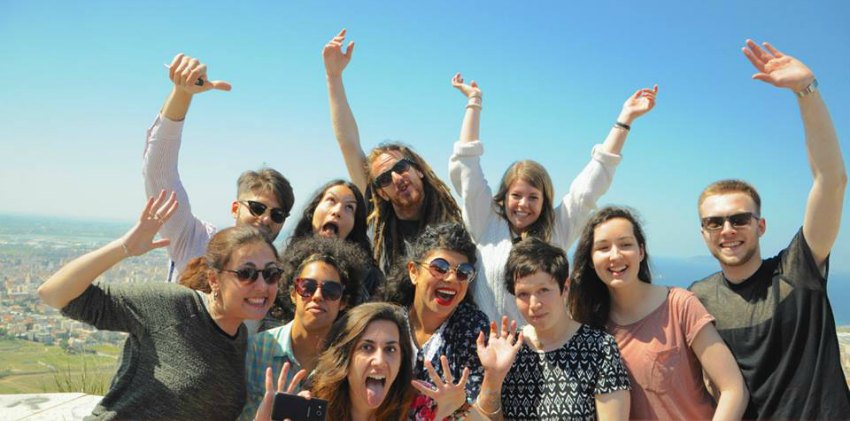 